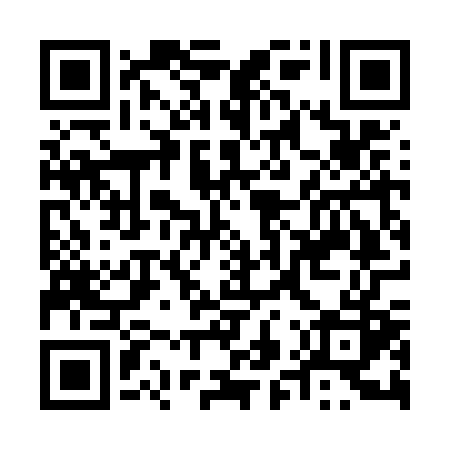 Prayer times for Vista Alegre, ArgentinaMon 1 Apr 2024 - Tue 30 Apr 2024High Latitude Method: NonePrayer Calculation Method: Muslim World LeagueAsar Calculation Method: ShafiPrayer times provided by https://www.salahtimes.comDateDayFajrSunriseDhuhrAsrMaghribIsha1Mon6:197:481:364:537:248:482Tue6:207:491:364:517:238:463Wed6:217:501:364:507:218:454Thu6:227:511:364:497:208:435Fri6:237:511:354:487:188:426Sat6:247:521:354:477:178:407Sun6:257:531:354:467:158:398Mon6:267:541:344:457:148:379Tue6:277:551:344:447:128:3610Wed6:287:561:344:427:118:3411Thu6:297:571:344:417:098:3312Fri6:307:581:334:407:088:3113Sat6:307:591:334:397:078:3014Sun6:318:001:334:387:058:2915Mon6:328:011:334:377:048:2716Tue6:338:021:324:367:028:2617Wed6:348:031:324:357:018:2518Thu6:358:041:324:347:008:2319Fri6:368:051:324:336:588:2220Sat6:378:061:324:326:578:2121Sun6:378:071:314:306:558:2022Mon6:388:081:314:296:548:1823Tue6:398:081:314:286:538:1724Wed6:408:091:314:276:528:1625Thu6:418:101:314:266:508:1526Fri6:428:111:304:256:498:1427Sat6:428:121:304:246:488:1328Sun6:438:131:304:236:478:1129Mon6:448:141:304:226:458:1030Tue6:458:151:304:216:448:09